[Denne rene og profesjonelle brosjyren er utformet for én enkelt side, men du kan enkelt legge til mer innhold etter behov for å utvide den. Hvis du vil se brosjyren med all utforming og formatering, velger du Lesevisning på Vis-fanen.]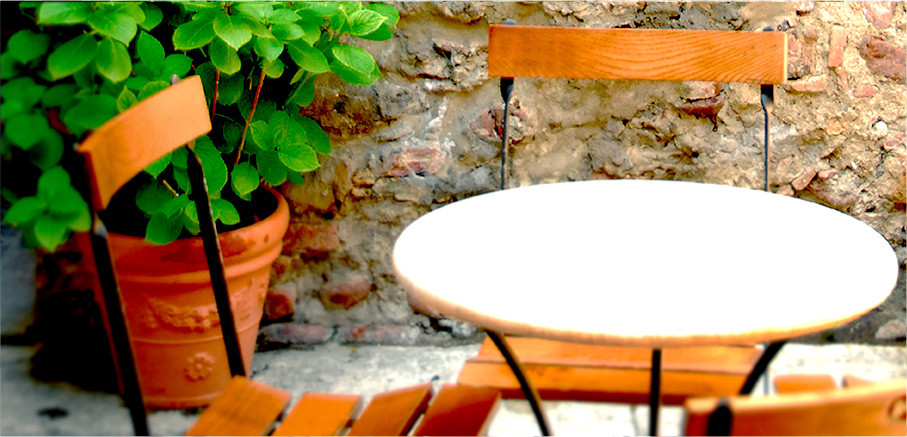 Om oss[Dette er stedet for å presentere produktene/tjenestene dine. Hvis du bare har noen få sekunder til å presentere produktene eller tjenestene dine til noen, hva ville du si?]Kontakt ossTelefon: [Skriv inn telefon] | E-post: [Skriv inn e-post] | Internett: [Skriv inn nettsted]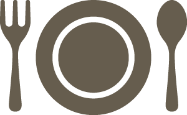 [Firmanavn][Brosjyretittel eller firmaslagord]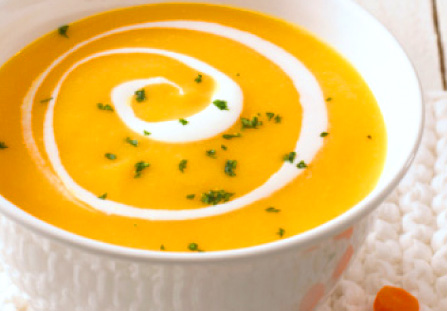 [Legg til en bildetekst her.]Pristilbud:[Har du ikke et produkt du vil sette pris på? Vurder å bruke denne plassen til en oversikt over tjenestene eller noen av dine beste kundehistorier.][Kom i gang umiddelbart][Det er enkelt å tilpasse denne brosjyren...][Se stilgalleriet på Hjem-fanen for å få tekstformateringene som du ser i dette dokumentet, med bare et trykk.][Velg eller slett et bilde for å erstatte det. Deretter går du til Sett inn-fanen og velger Bilde.]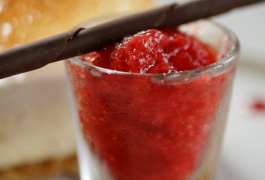 